   Oxford Academy Holidays    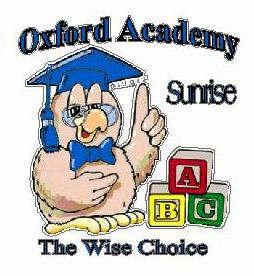                                                 2017-2018 Memorial Day 					Monday, May 29, 2017Independence Day  				Tuesday, July 4, 2017Teacher Planning Day    			Friday, August 18, 2017*Labor Day					           Monday, September 4, 2017Thanksgiving Day 				Thursday, November 23, 2017Friday After Thanksgiving			Friday, November 24, 2017Christmas Eve					Friday, December 23, 2017Christmas Day					Monday, December 25, 2017New Year’s Day					Monday, January 1, 2018Martin Luther King Day. 			Monday, January 15, 2018Memorial Day 					Monday, May 28, 2018Independence Day  				Wednesday, July 4, 2018                      *Pending 2017-2018 Broward Country School Calendar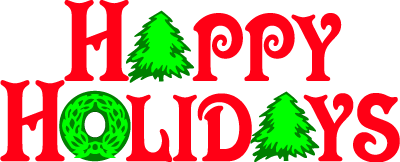 